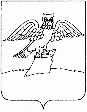 Муниципальное бюджетное учреждение культуры«Городская библиотека» города КиржачПлан работы на июль  2024 годаКоличество  перерегистрированных  читателей -  1300Количество книговыдач               -   26 250  Заведующая МБУК  «Городская библиотека»                                                  О.В. Малютина№п/пДата МероприятиеВремя Место Ответственный101.07-15. 07.2024    «Это главное слово – Семья!» / 8 июля  Всероссийский день Семьи, Любви и Верности 6+-информационно-тематический  стендв течение двух недельмкр. Кр.Октябрь,ул.Свердлова, д.2Логинова И.В.202.07.2024«Семья – это то, что с тобою всегда!»6+- празднично-игровая программа с конкурсом рисунков на асфальте и конкурсом стихов о семье для отдыхающих детей оздоровительного летнего  лагеря МБОУСОШ № 6 им.С.Б.Белкина10.30МБОУСОШ № 6им.С.Б.БелкинаШубина А.М.302.07-31.07.2024«Профилактика правонарушений» 6+-внутриполочная  книжная выставка для несовершеннолетних читателей библиотекив течение месяцамкр. Кр.Октябрь,ул.Свердлова, д.2Логинова И.В.405.07.2024«Зеленая аптека у дома: лекарственные травы» 6+- беседа - экскурсия по окрестностям нашего края  с просмотром видео презентации для отдыхающих детей оздоровительного летнего  лагеря МБОУ СОШ № 6 им.С.Б.Белкина10.30МБОУСОШ № 6им.С.Б.БелкинаШубина А.М.509.07.2024«Солнышко лучистое!» 6+- развлекательная программа:игра-воображение с организацией мастер-класса:  поделка-закладка «Солнышко» и просмотром мультфильмов для воспитанников д/с № 2510.00мкр. Кр.Октябрь,ул.Свердлова, д.2Логинова И.В.610.07.2024«10 июля -День воинской славы»/10 июля - День воинской славы России. Уничтожение шведской армии в Полтавской битве 6+- исторический часс просмотром видео презентации для отдыхающих детей оздоровительного летнего  лагеря МБОУ СОШ № 6 им.С.Б.Белкина10.30МБОУСОШ № 6им.С.Б.БелкинаШубина А.М.711.07.2024«Места родные, киржачские…!» - литературный краеведческий час для старшеклассников с просмотром презентации об исторических объектах города «Киржач – Мой край родной!» с использованием обзорной литературной выставочной панорамы книг писателя -краеведа Евгения Сергеевича Фёдорова,  и проведением интерактивной игры «Город нашей судьбы!»11.00мкр. Кр.Октябрь,ул.Свердлова, д.2Малютина О.В.811.07-18.07.2024«Справочное бюро от А до Я» 6+- библиографический экспресс для всех желающих читателей библиотеки на абонементев течение неделимкр. Кр.Октябрь,ул.Свердлова, д.2Логинова И.В.912.07.2024«Детская пресса на все интересы» 6+- пресс-час на абонементе для читателей всех возрастов10.00мкр. Кр.Октябрь,ул.Свердлова, д.2Шубина А.М.1016.07.2024«В гостях у Мойдодыра!» 6+- игра-викторина с просмотром мультфильмов для отдыхающих детей младшего возраста оздоровительного  лагеря МБОУСОШ №  6 им.С.Б.Белкина10.30МБОУСОШ № 6им.С.Б.БелкинаЛогинова И.В.1117.07.2024«Эти встречи нам дарованы судьбой» 6+- краеведческое «рандеву» для широкого круга читателей на абонементе10.00мкр. Кр.Октябрь,ул.Свердлова, д.2Безрукова С.В.1217.07.2024«От шалости к правонарушениям — один шаг» 6+-час права для отдыхающих детей летнего спортивно-оздоровительного лагеря МБОУ СОШ № 6 им. С.Б. Белкина  с просмотром видеопрезентации10.30МБОУСОШ № 6им.С.Б.БелкинаЛогинова И.В.1318.07.2024«Люби и знай Родной свой край!»6+- краеведческая игра-путешествие для отдыхающих детей оздоровительного  лагеря МБОУСОШ № 6 им.С.Б.Белкина10.30мкр. Кр.Октябрь,ул.Свердлова, д.2Безрукова С.В.1419.07-31.07.2024«К  нам  книга  новая  пришла»6+- обзор новых книгдля всех читателей библиотеки в течение двух недельмкр. Кр.Октябрь,Свердлова, д. 2Логинова И.В.1520.07.2024«Твои права от «А» до «Я»» 6+-час заинтересованного  разговора для читателей на абонементе по профилактике правонарушений10.00мкр. Кр.Октябрь,Свердлова, д. 2Безрукова С.В.1625.07.2024«Звезда по имени Высоцкий!» - час памяти известного барда и актера Владимира Высоцкого с просмотром электронной  презентации «Владимиру Высоцкому посвящается», где   молодые читатели библиотеки познакомятся  с самыми яркими страницами жизни и творчества замечательного поэта и  певца, с прослушиванием  его песен  , и,  с использованием  книг «Стихи и песни»,  «Поэзия и проза»,сборник «Я, конечно, вернусь» 11.00мкр. Кр.Октябрь,Свердлова, д. 2Малютина О.В.1726.07.2024«Как дорог мне мой край родной!» 6+- литературно-музыкальная гостиная «Зелёная лампа» для постоянного круга читателей12.00мкр. Кр.Октябрь,ул.Свердлова, д.2Малютина О.В.1828.07-31.07.2024«Родной страны военный флот!»28 июля — День Военно-Морского Флота 6+-  выставка - просмотр, приуроченная Дню военно-морского флота для широкого круга читателей на абонементе;-чтение стихотворений и отрывков из произведений на военно-морскую тему для читателей младшего школьного возраста;-организация конкурса рисунков и поделок по этой теме для всех желающих посетителей библиотеки10.00мкр. Кр.Октябрь,ул.Свердлова, д.2Безрукова С.В.1906,13.20,27.07.2024«Мультики + дети= Весёлое лето!»  6+- субботний просмотр мультфильмовдля маленьких читателей12.00мкр. Кр.Октябрь,ул.Свердлова, д.2Логинова И.В.